SILABUS DESKRIPSI MATA KULIAHKOMPETENSIRUJUKAN/REFERENSIWajib……………………..……………………..Dst.Anjuran……………………..……………………..Dst.RANCANGAN KEGIATANMETODE PEMBELAJARANMETODE PENILAIANIndikator KeberhasilanKehadiran, aktifitas dan partisipasi di kelas/rTugas (artikel, makalah, laporan bab, dll.)/qUjian Tengah Semester (UTS)Ujian Akhir Semester (UAS)Teknik PenilaianPenilaian Proses			10%Tugas Terstruktur		20%Ujian Tengah Semester		30%Ujian Akhir Semester		40%Rumus PenilaianKRITERIA PENILAIAN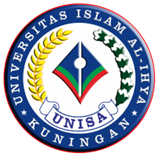 UNIVERSITAS ISLAM AL-IHYA KUNINGANFAKULTAS ………………….PROGRAM STUDI ………………….Nama Mata Kuliah:Kode Mata Kuliah:SKS:Semester:MK Prasyarat:Dosen:Pertemuan ke -Pokok Bahasan/Sub Pokok BahasanRujukan1.2.Dst.NA=r.1 + q.1  + UTS.2  + UAS.3=……NA=7=……Nilai MinimumNilai MaksimumNilai Bobot/IndexNilai HurufKeterangan801004,00A66793,00B56652,00C46551,00D00450,00EKuningan, ………………..…20…….Kaprodi,Dosen,……………………………………………………………………NIDN/NIDK..     NIDN/NIDK.